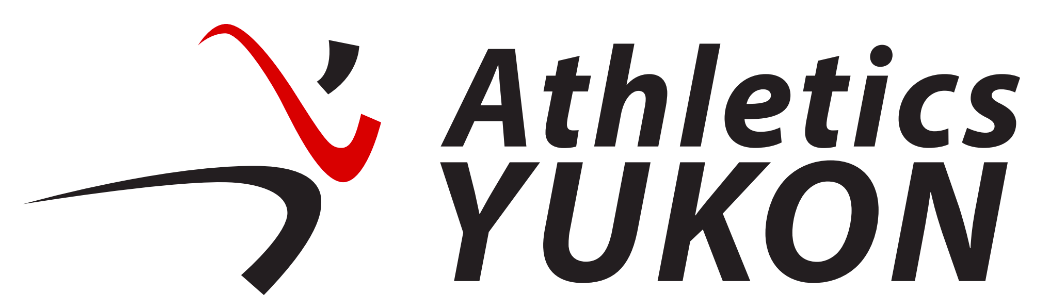 Event: Sports Experts Grey Mountain Solstice Run
Date: June 22nd, 202310.5 km Women10.5 km Women10.5 km Women1Breanne Johnson				1.09.562Garnet	Muething	1:10.153Juliana	Tobon	1.12.014Donna	Jones	1.22.15Ella Parker	1.25.526Erin Johnston	1.30.227Erica Bourdon	1.30.58Kelsey Kerr	1.34.599Rhiannon Russell	1.35.0610Coralie	Ullyett	1.35.4611Khushboo Aggarwal	1.37.1110.5 km Men10.5 km Men10.5 km Men1Greg Abbott		0.52.322Tyler Bradford	1.07.463Ben Yu Schott	1.17.354Mark Smith	1.24.215Julien Imbeau	1.24.216Olivier Rossignol	1.30.5410.5km Men Walkers10.5km Men Walkers10.5km Men Walkers1John Storms		1.24.055km Distance5km Distance5km Distance1Emily Kralisch-Seguin	33.522Anett Kralisch	33.533Larra Daley	41.084Arlo Biedermann	41.07WalkerWalkerWalker1Ruth Hall			1.09.45 UP